General title Author 1 Name Surname, Author 2 Name Surname, Author 3 Name SurnameAuthor 1 Affiliation, email address, ORCIDAuthor 2 Affiliation, email address, ORCIDAuthor 3 Affiliation, email address, ORCIDThe length of the article: 6-10 pagesAbstractUp to 200 words. The summary will deliver an objective description of the article and will not include results that are not addressed and justified in the article, without exaggerating the main conclusions.Keywords: keyword 1; keyword 2 etc. (include up to five relevant keywords for the article).JEL Classification: (verify https://en.wikipedia.org/wiki/JEL_classification_codes to identify the right code(s) for the subjects you present in your article).Section title: General informationThe document will be formatted and saved in a version that can be edited and opened with Microsoft Office Word, using Letter (21.59 cm x 27.94 cm) page format and Portrait orientation.The general text will cover the entire page, with no columns (Newspaper Style).The formatting style will use Times New Roman font, size 12 and will be aligned with both margins across the entire page (Justify Test).For “General title” use bold, 16p characters, left-aligned, while the author’s name will use bold, 12p characters, left-aligned. The “Section title” will use bold, 14p characters, left-aligned, while the section “Subtitle” will use bold, 12p characters, left-aligned.As structure, the article should include the following sections:IntroductionLiterature ReviewMethodologyResults and DiscussionsConclusionsReferencesSection subtitle: Legal FrameworkContributors must comply with the copyright legislation, refraining from any type of plagiarism. In case of using ideas from another work, contributors have the obligation to cite the source and, if the case, use quotation marks the relevant paragraphs. WEIK Press shall not be liable for the contributors’ failure in case of plagiarism and generally for any failure to comply with the copyright legislation provisions. In case of plagiarism, partial or full, the entire liability, both legal (criminal, contraventional, civil) and dentological, shall lie exclusively with the author of the plagiarism. WEIK Press shall not be liable for the author’s violation of the copyright legislation and the associated rights of individuals submitting papers for publishing in the Research and Education journal.Tables and illustrationsTablesWhenever using tables or graphics already published in another paper, you have the obligation to obtain the owner(s) permission, copyrights, both for online and print versions. Please be aware that some editors do not grant free of charge electronic rights and WEIK Press shall not reimburse the costs for obtaining such publishing rights. In such cases, please use materials from other sources.The table title will be written using standard Times New Roman font, 10p (e.g. Table 1. Please write your table caption here), centered-aligned, bold format for the label "Table" before the actual title of the table, numbering with Arab digits (e.g.: Table 1), (e.g.: Table 1.1).Table 1. Table templateWhen sending the document, please attach the original appendices and tables as separate files, in electronic format (.csv; .xls; .xlsx), renamed and numbered in the order for their occurrence in the text.IllustrationsWhenever using images already published in another paper, you have the obligation to obtain the owner(s) permission, copyrights, both for online and print versions. Please be aware that some editors do not grant free of charge electronic rights and WEIK Press shall not reimburse the costs for obtaining such publishing rights. In such cases, please use materials from other sources. The image title will be written using standard Times New Roman font, 12p, (e.g., Figure 1. Please write your table caption here), centre-aligned and bold format for the label “Figure” before the actual title of the image, numbered with Arab digits (e.g.: Figure 1 (e.g.: Figure 1.1). When sending the document, please attach the original appendices and images as separate files, in electronic format (RGB, 8 bytes, 300dpi), named and numbered in the order of their occurrence in the text. The images containing text should be sent with the font being used.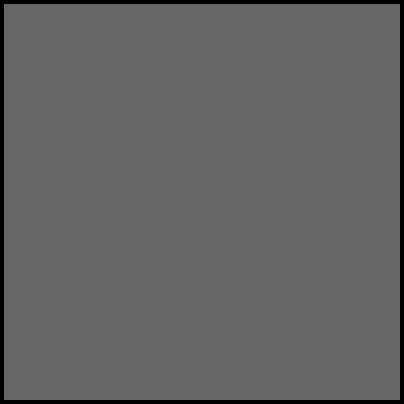 Figure 1. Please write your figure caption hereFor additional content, we accept multimedia files (animations, movies, audio, etc.) as well as other additional files that will be published solely online, together with the article. This feature conveys the article with a larger dimension.Footnotes and listingFootnoteThe footnotes will be written using standard Times New Roman font, size 10 and numbering with Arabic digits.ListingListing with symbols:Example 1;Example 2;Example 3.Listing with numbers:Example 1;Example 2;Example 3.For listing, use the standard Times New Roman format, size 12, using Arabic numbers followed by point, points, or dash.References formattingThe references will be edited according to the APA 6th style (American Psychological Association, 6th edition) and sorted alphabetically based on the name of the cited authors. The reference list will include only the papers cited in the text, that have been already published or accepted for publishing. Personal opinions will be mentioned only in the text. Do not use footnotes or endnotes to insert references.Examples of citation insertion within the textAccording to APA style, citations will be inserted within the text by using the author name and the publishing year:In one developmental study (Smith, 1990), children learned…ORIn the study by Smith (1990), primary school children…ORIn 1990, Smith’s study of primary school children…When citing papers with multiple authors, the first citation in the text will include all names in full order, followed by the publishing year; all subsequent citations will use the abbreviation “at al.” (For documents with more than six authors, use the abbreviation “et al” starting with the first citation and the publishing year): First citation in the text: Masserton, Slonowski, and Slowinski (1989) state that…Subsequent citations: Masserton et al. (1989) state that…In case of documents with no authors, citations will be marked using quotation marks, the first words of the document title, followed by the publishing year (valid for citations from articles, chapters or websites). In case of citations with no authors that come from newspapers, books, booklets or reports, please use italic fonts to insert the words from the title, followed by the publishing year.The site seemed to indicate support for home opathic drugs (“Medical Miracles”, 2009)...... The brochure argues for homeschooling (Education Reform, 2007)...Citing two or more papers at the same time will be made by observing the order of their occurrence in the reference.Several studies (Jones \& Powell, 1993; Peterson, 1995, 1998; Smith, 1990) suggest that…The page number within a citation shall be mentioned using the abbreviation: (Murphy, 1999, p. 85). The chapters will be mentioned in full, without abbreviation: (Powell, 1989, Chapter 6).Sample references1. BookDe Vaus, D. A. (2014). Surveys in social research. Sydney, Australia: Allen & Unwin.2. Book chapterMcKenzie, H., Boughton, M., Hayes, L., & Forsyth, S. (2008). Explaining the complexities and value of nursing practice and knowledge. In I. Morley & M. Crouch (Eds.), Knowledge as value: Illumination through critical prisms (pp. 209-224). Amsterdam, Netherlands: Rodopi.3. Academic journal articleCheung, J. M. Y., Bartlett, D. J., Armour, C. L., Laba, T. L., & Saini, B. (2018). To drug or not to drug: A qualitative study of patients’ decision-making processes for managing insomnia. Behavioral Sleep Medicine, 16(1), 1-26. doi:10.1080/15402002. 2016.1163702.4. Article published on a websiteHealthTimes. (2015). The future of aged care nursing in Australia. Retrieved from: https://healthtimes.com.au/hub/aged-care/2/news/nc1/the-future-of-aged-care-nursing-in-australia/495/.5. Government publicationsAustralian Institute of Health and Welfare (2018). Physical activity across the life stages. Canberra, Australia: Author.Australian Institute of Health and Welfare (2018). Physical activity across the life stages. Retrieved from https://www.aihw.gov.au/reports/physical-activity/physical-activity-across-the-life-stages/contents/table-of-contents.ReferencesAustralian Institute of Health and Welfare (2018). Physical activity across the life stages. Canberra, Australia: Author. Australian Institute of Health and Welfare (2018). Physical activity across the life stages.  Retrieved from https://www.aihw.gov.au/reports/physical-activity/physical-activity-across-the-life-stages/contents/table-of-contents.Cheung, J. M. Y., Bartlett, D. J., Armour, C. L., Laba, T. L., & Saini, B. (2018). To drug or not to drug: A qualitative study of patients’ decision-making processes for managing insomnia. Behavioral Sleep Medicine, 16(1), 1-26. doi:10.1080/15402002. 2016.1163702.De Vaus, D. A. (2014). Surveys in social research. Sydney, Australia: Allen & Unwin.HealthTimes (2015). The future of aged care nursing in Australia. Retrieved from https://healthtimes.com.au/hub/aged-care/2/news/nc1/the-future-of-aged-care-nursing-in-australia/495/.McKenzie, H., Boughton, M., Hayes, L., & Forsyth, S. (2008). Explaining the complexities and value of nursing practice and knowledge. In I. Morley & M. Crouch (Eds.), Knowledge as value: Illumination through critical prisms (pp. 209-224). Amsterdam, Netherlands: Rodopi.InfoInfoInfoInfoInfoInfo